Školní preventivní program1. Základní údaje o škole Od 1. 9. 20212. Stručná analýza situace pro zmapování cílů ŠPPVstupní informace a jejich zdrojeSociální a jiné okolí školyNaši základní školu navštěvuje 412 žáků. Na škole pracuje jeden výchovný poradce a jeden metodik prevence rizikového chování žáků. S žáky s poruchami učení pracuje celkem 10 asistentek pedagoga, z toho dvě asistentky pomáhají mongolským a ukrajinským žákům. Škola dle potřeby spolupracuje s PPP v České Lípě, OSPOD v České Lípě, SVP v České Lípě, Úřadem práce v České Lípě či Policií ČR.Informace od pedagogůV tomto školním roce se na naší škole dle hodnocení pedagogů situace v oblasti rizikového chování dětí mírně zlepšila. Většina žáků naší školy se nechová rizikově. Přesto se na druhém stupni ve dvou třídách vyskytly problémy. V jedné ze sedmých tříd se objevují časté vztahové problémy mezi spolužáky, které si vyžádaly intervenci metodika prevence rizikového chování žáků. V jedné z osmých tříd se opakuje časté narušování výuky bavením a nevhodným chováním žáků. Výuka v této početné třídě s převahou chlapců bývá pro většinu pedagogů velmi náročná. Několik jedinců svým chováním narušuje výuku. Chovají se nevhodně k vyučujícím, mají velmi špatnou pracovní morálku a neplní své povinnosti. Vzhledem k typu školy (sídlištní) se u žáků setkáváme s projevy rizikového chování, jako je šikana, záškoláctví, ničení školního majetku, krádeže či používání omamných látek (kouření marihuany – mimo školu). Těmto problémům se snažíme stále více systematicky předcházet. Vzájemnou spoluprací třídních učitelů s výchovným poradcem i metodikem prevence se snažíme včas podchytit žáky s rizikovým chováním a pomoci jim v řešení jejich problémů tak, aby nedocházelo k nežádoucím projevům chování a k narušování optimálních vztahů ve třídě či škole. Úzce spolupracujeme s rodiči žáků a včas je informujeme o případném problémovém chování jejich dětí. Rodiče některých problémových dětí se školou spolupracují jen minimálně. V těchto případech jsme někdy nuceni požádat o spolupráci OSPOD či Policii ČR.Informace od rodičůČást rodičů hodnotí situaci v oblasti rizikového chování dětí na škole také jako zhoršenou. Vyplývá tak z pohovorů s rodiči na třídních schůzkách, při osobních jednáních rodičů s třídním učitelem a při účasti rodičů na školních akcích. Část rodičů se o problematiku rizikového chování dětí nezajímá. Rodiče většinou považují za nejčastější problém dětí narušení vzájemných vztahů ve třídě, narušení výuky či přímo šikanu.Informace od žákůŽáci hodnotí sociální klima ve škole i vztahy ve třídách jako celkem dobré. Vyplývá tak z diskuzí se žáky během vyučování i z individuálních pohovorů se žáky. Pokud se mezi žáky vyskytne problém, okamžitě se snaží pomoci třídní učitel ve spolupráci se školním metodikem prevence či výchovným poradcem. Na škole pracuje také žákovský parlament, kde mohou žáci na pravidelných schůzkách vyjádřit prostřednictvím zástupců ze své třídy případný problém a požádat tak o pomoc s jeho řešením.Hodnocení MPP minulého školního roku     Uplynulý školní rok byl v porovnání s předešlými lety velmi náročný. Většina pedagogů především na druhém stupni vnímala situaci v oblasti rizikového chování jako zhoršenou již od počátku roku. Ve dvou třídách se objevilo několik jedinců, kteří svým chováním velmi často narušovali výuku, chovali se vulgárně k vyučujícím, měli velmi špatnou pracovní morálku, neplnili své povinnosti a problémové bylo i jejich chování ke spolužákům. Situaci jsme řešili se zákonnými zástupci okamžitě, nutná byla i v několika případech spolupráce s OSPOD a Policií ČR.      Vzhledem ke stále probíhajícímu válečnému konfliktu přijala i naše škola mnoho nových žáků z Ukrajiny. Přes velkou vstřícnost a ochotu pomoci jak ze strany pedagogů, tak i jejich asistentů, měli někteří z nich velké problémy s plněním školních povinností. Řešili jsme u mnohých pozdní příchody do školy, záškoláctví, neplnění školních povinností, nepřipravenost na vyučování a velmi slabý prospěch. Je velmi těžké vžít se do situace uprchlých rodin a jakkoliv je soudit… Nicméně, školní řád platí pro všechny děti stejně. Soustavnou a důslednou prací celého kolektivu pedagogů se problémové chování těchto dětí výrazně omezilo. Pomocnou ruku podali i spolužáci, kteří pomohli s překonáním jazykové bariéry i začleněním ukrajinských spolužáků do kolektivu.       Se zákonnými zástupci dětí jsme nejvíce řešili problémy spojené s neplněním školních povinností, narušováním výuky, nevhodným chováním ke spolužákům nebo k učitelům a zameškané neomluvené hodiny. Porovnáme-li první a druhý stupeň, byl výskyt nežádoucích projevů chování na druhém stupni přibližně dvojnásobný.     Nejlepší prevencí rizikového chování je upevňování dobrých vztahů mezi žáky navzájem i mezi žáky a učiteli. V poslední době se mezi naše žáky začlenilo mnoho dětí z jiných zemí. Zejména z Mongolska a z Ukrajiny. Snažili jsme se, abychom i těmto dětem vytvořili vhodné a příjemné podmínky pro další vzdělávání a začlenili je do kolektivů českých dětí tak, aby se zde cítily dobře. Proto byl Školní preventivní program pro školní rok 2022 – 2023 zaměřen především na posílení kamarádských vztahů v třídních kolektivech, rozvoj přátelské atmosféry mezi žáky i jejich pedagogy, ale také na vytváření pocitu zodpovědnosti za své činy… Mnoho akcí bylo věnováno výchově žáků ke zdravému životnímu stylu, ať už se jednalo o zásady správné výživy, péči o tělo, či sportovní aktivity. Řadou tematicky zaměřených besed a přednášek týkajících se nežádoucích patologických jevů jsme se snažili dětem přiblížit tuto problematiku a upozornit je na nebezpečí, spojená s užíváním návykových látek, rozvojem nežádoucích vztahů v celém třídním kolektivu i mezi jednotlivci a směřovat je zejména k rozvoji pozitivního sociálního chování a zvládání zátěžových situací. Vycházejícím žákům jsme pomohli několika akcemi s nasměrováním budoucího studia a s tím spojenou volbou budoucího povolání.Vzájemnou pomocí a respektem jsme se snažili vytvářet v naší škole příjemné prostředí, abychom se zde všichni cítili dobře.Hodnocení obecných (dlouhodobých) cílů:Naše škola opět nabízela množství volnočasových aktivit (přes 40 zájmových útvarů).Snažili jsme se o podporu spolupráce mezi rodinou a školou (rodiče se aktivně účastnili třídnických hodin, třídních schůzek, Severáčkova mototrophy), ale do budoucna by bylo dobré tuto spolupráci ještě rozšířit.Prioritou pro nás bylo upevňování přátelských vztahů mezi pedagogy a žáky při přípravě i realizaci nejrůznějších školních akcí (Severská pětka, Den jazyků, Den otevřených dveří, Vánoční besídky tříd, Sportovní den, Den dětí, školní výlety a exkurze, atd.). Pozitivně se projevila snaha pedagogů o upevnění třídních kolektivů a posílení empatie mezi žáky (snížil se výskyt šikany i agresivity mezi spolužáky). Na škole pracoval žákovský parlament, který se aktivně podílel na přípravě a realizaci mnoha školních akcí.Vedli jsme děti ke zdravému životnímu stylu (naše škola je zapojena do projektu ,,Školní mléko“ a před časem získala osvědčení ,,Škola v pohybu a ,,Aktivní škola“).3. Stanovení cílů ŠPP   Stejně jako v předcházejících letech bychom uvítali, kdyby se děti více věnovaly sportovním aktivitám, zájmovým kroužkům i společným hrám a naučily se efektivněji využívat svůj volný čas pro svoji osobní pohodu i zdraví. Budeme se také snažit podporovat u žáků zodpovědnost za své chování, empatii ke spolužákům a sounáležitost v třídním i školním kolektivu.  *zajistit širokou nabídku volnočasových aktivit (naše škola nabízí přes 40 zájmových útvarů) * zlepšit vzájemnou spolupráci mezi rodinou a školou (rodiče se aktivně účastní mnoha akcí – např. školního plesu, akademie, Dne otevřených dveří, Severáčkova mototrophy atd.) * zkvalitnit a prohloubit vztahy mezi pedagogy a žáky při přípravě i realizaci nejrůznějších školních akcí (Severská pětka, Den jazyků, Strašidelná škola, Školní ples, Sportovní den, Den dětí, Školní akademie, spaní ve škole atd.)  * upevnit třídní kolektivy a posílit empatii mezi žáky (snížit výskyt šikany i agresivity mezi spolužáky) zejména pobytem žáků prvního stupně na škole v přírodě, integračním pobytem žáků šestých tříd, lyžařským výcvikem pro žáky druhého stupně, spaním ve škole i mnoha dalšími akcemi * podpořit práci žákovského parlamentu, který se aktivně podílí na přípravě a realizaci mnoha školních akcí * vést děti ke zdravému životnímu stylu (naše škola vlastní titul ,,Škola v pohybu“ a ,,Aktivní škola“, je členem sítě škol zabývající se ekologickou výchovou, je zaměřena na výuku plavání) * zvýšit informovanost žáků i pedagogů v oblasti šikany, kyberšikany či užívání návykových látek prostřednictvím besed s odborníky či přednášek* rozvíjet aktivní průběh třídnických hodin (prostřednictvím kolektivních her se zaměřit na utužování pozitivních vztahů, popřípadě na odhalování nežádoucích vztahů v třídním kolektivu)* zlepšit informovanost žáků a rozvíjet jejich dovednosti v oblasti dopravní výchovy a zdravotní výchovy v rámci poskytování první pomoci a zlepšení jejich bezpečného chování v silničním provozu4. Specifická primární prevence                                                                                                                                                       5. Spolupráce s rodiči 6. Školení a odborné semináře v rámci rozšíření odbornosti metodika primární prevenceNázev a adresa školy, pro kterou platí tento MPPZákladní škola Česká Lípa, Školní 2520, příspěvková organizace  Adresa: Školní 2520, 470 05 Česká LípaJméno a příjmení řediteleMgr. Pavel ČernýTelefon na ředitele731 675 299E-mail na ředitelecerny@zs-sever.czJméno metodika prevence rizikového chování žákůMgr. Jitka PospíšilováMgr. Jitka PospíšilováMgr. Jitka PospíšilováTelefon603 994 769603 994 769603 994 769E-mail pospisilova@zs-sever.czpospisilova@zs-sever.czpospisilova@zs-sever.czSpecializační studiumAnoRealizátor vzděláváníPedagogicko - psychologická poradna pro Prahu 1,2 a 4Pedagogicko - psychologická poradna pro Prahu 1,2 a 4Pedagogicko - psychologická poradna pro Prahu 1,2 a 4Jméno výchovného poradceMgr. Romana NenáhlováMgr. Romana NenáhlováMgr. Romana NenáhlováTelefon487 828 932487 828 932487 828 932E-mail nenahlova@zs-sever.cznenahlova@zs-sever.cznenahlova@zs-sever.czSpecializační studium: AnoPočet třídPočet žákůPočet ped. pracovníků1.stupeň2.stupeň1292251871518Celkem 2241234Název programuPlavecký maratón ,,Severská pětka“Typ programu Sportovní akceStručná charakteristika programuZ jednotlivých tříd jsou vybráni nejlepší plavci (celkem 100 z celé školy) a každý z nich uplave 50 m. Cílem všech je zaplavat celkem 5 km v co nejkratším čase.RealizátorTomáš Choc, Mgr. Romana NenáhlováCílová skupinaŽáci 2. – 9. třídPočet žáků v programucca 120Počet hodin programu5Návaznost programu na cíle MPPRozvoj zdravého životního stylu, navázání pozitivních mezilidských vztahů.Ukazatele úspěšnostiSpolupráce, přátelská atmosféra.Termín ZáříZodpovědná osobaTomáš Choc, Romana NenáhlováNázev programuSportovní denTyp programu Sportovní akceStručná charakteristika programuŽáci druhého stupně plní v tělocvičně a na školním hřišti vybrané soutěžní úkoly. Akce přispívá k rozvoji zdravého životního stylu a sportovního chování. RealizátorKamila Bubáková, Pavel Pohorský, Monika Zahrádková + vyučující 2. stupněCílová skupinaŽáci 6. – 9. třídPočet žáků v programucca 140Počet hodin programu4Návaznost programu na cíle MPPPrevence projevu šikany, upevňování pozitivních mezilidských vztahů, zdravý životní styl.Ukazatele úspěšnostiSpolupráce, přátelská atmosféra.Termín ZáříZodpovědná osobaMgr. Kamila Bubáková, Mgr. Pavel PohorskýNázev programuJizerka – pobyt žáků s ekologickým programemTyp programu Výukový program z oblasti environmentální výchovyStručná charakteristika programuTuristika, poznávání přírody, plnění úkolů z oblasti přírodních věd.RealizátorŠárka Mášková, Ing. Jana NěmcováCílová skupinaŽáci 9. APočet žáků v programuCca 15Počet hodin programu5 dníNávaznost programu na cíle MPPZdravý životní styl, vztah k přírodě, zodpovědnost za své chování, spolupráce v třídním kolektivu, prohloubení pozitivních mezilidských vztahů.Ukazatele úspěšnostiSpolupráce, přátelská atmosféra.Termín ZáříZodpovědná osobaŠárka MáškováNázev programuPřespolní běh – Rasova hůrkaTyp programu Sportovní akceStručná charakteristika programuVybraní žáci reprezentují školu v běhu.  Akce přispívá k zdravému životnímu stylu i k navázání či upevnění pozitivních mezilidských vztahů. RealizátorKamila Bubáková, Pavel PohorskýCílová skupinaŽáci 3. – 9. třídPočet žáků v programucca 50Počet hodin programu20Návaznost programu na cíle MPPZdravý životní styl, prevence projevu šikany; navázání pozitivních mezilidských vztahů.Ukazatele úspěšnostiSpolupráce, přátelská atmosféra.Termín ZáříZodpovědná osobaMgr. Kamila Bubáková, Mgr. Pavel PohorskýNázev programuVolba  povolání – beseda na ÚPTyp programu Informační akce v rámci volby studiaStručná charakteristika programuVycházející žáci jsou seznámeni s možnostmi studia na středních školách i učilištích.RealizátorÚřad práce v České LípěCílová skupinaVycházející žáci 2. stupněPočet žáků v programucca 50Počet hodin programu3Návaznost programu na cíle MPPVolba budoucího povolání, navázání pozitivních mezilidských vztahů.Ukazatele úspěšnostiSpolupráce, přátelská atmosféra.Termín ZáříZodpovědná osobaMgr. Romana NenáhlováNázev programuŽivá knihovna povoláníTyp programu Informační akce v rámci volby studia, prezentace podnikůStručná charakteristika programuVycházející žáci jsou seznámeni s možnostmi studia na středních školách i učilištích pro dané povolání formou prezentací jednotlivých podniků.RealizátorMgr. Romana Nenáhlová, Mgr. Jitka PospíšilováCílová skupinaVycházející žáci 2. stupněPočet žáků v programucca 50Počet hodin programu3Návaznost programu na cíle MPPVolba budoucího povolání, navázání pozitivních mezilidských vztahů.Ukazatele úspěšnostiSpolupráce, přátelská atmosféra.Termín ŘíjenZodpovědná osobaMgr. Romana NenáhlováNázev programuEduca – Home Credit Arena - LiberecTyp programu Veletrh vzdělávání, exkurze (školní výlet)Stručná charakteristika programuVycházející žáci jsou seznámeni s možnostmi studia na středních školách i učilištích formou prezentací jednotlivých škol. RealizátorMgr. Jitka Pospíšilová, Mgr. Romana NenáhlováCílová skupinaVycházející žáci 2. stupněPočet žáků v programucca 50Počet hodin programu5Návaznost programu na cíle MPPVolba budoucího povolání, navázání pozitivních mezilidských vztahů.Ukazatele úspěšnostiSpolupráce, přátelská atmosféra.Termín ŘíjenZodpovědná osobaMgr. Jitka Pospíšilová, Mgr. Romana Nenáhlová, Šárka MáškováNázev programuDopravní hřištěTyp programu Sportovní a vzdělávací akceStručná charakteristika programuŽáci čtvrtých tříd se aktivně seznamují s pravidly silničního provozu.RealizátorMgr. Denisa Hrdličková, Anna Fotrová, Mgr. Hana KostrbováCílová skupinaŽáci 4. třídPočet žáků v programucca 53Počet hodin programu9Návaznost programu na cíle MPPPrevence projevu šikany, bezpečné chování v silničním provozu, navázání pozitivních mezilidských vztahů, zdravý životní styl.Ukazatele úspěšnostiSpolupráce, přátelská atmosféra.Termín Září, říjen, ledenZodpovědná osobaMgr. Denisa Hrdličková, Anna Fotrová, Mgr. Hana KostrbováNázev programuMléko do školTyp programu Zdravotní osvětaStručná charakteristika programuPodpora návyků zdravého stravování.RealizátorMZCílová skupinaŽáci prvního stupně školyPočet žáků v programucca 225Počet hodin programuPo celý rok 1/měsícNávaznost programu na cíle MPPPrevence poruch příjmů potravy.Ukazatele úspěšnostiZdraví žáků.Termín Celý školní rokZodpovědná osobaMgr. Lenka RekováNázev programuDen jazykůTyp programu Projektový denStručná charakteristika programuŽáci celé školy připravují v rámci svých tříd společný projekt, který je v závěru vyhodnocen nejen samotnými žáky, ale i pedagogy.  Akce přispívá k poznání vztahů v kolektivu a odhalení často skrytých sociálně patologických jevů.RealizátorŠárka Mášková, Markéta Goda, Jan EhlCílová skupinaŽáci celé školyPočet žáků v programuCca 412Počet hodin programu5Návaznost programu na cíle MPPPrevence projevu šikany; navázání pozitivních mezilidských vztahů.Ukazatele úspěšnostiSpolupráce, přátelská atmosféra.Termín ŘíjenZodpovědná osobaŠárka Mášková, Markéta Goda, Jan EhlNázev programuBurza školTyp programu Informační akce v rámci volby studiaStručná charakteristika programuVycházející žáci jsou seznámeni s možnostmi studia na středních školách i učilištích formou prezentací jednotlivých škol.RealizátorMgr. Romana NenáhlováCílová skupinaVycházející žáci 2. stupněPočet žáků v programucca 60Počet hodin programu2Návaznost programu na cíle MPPVolba budoucího povolání, navázání pozitivních mezilidských vztahů.Ukazatele úspěšnostiSpolupráce, přátelská atmosféra.Termín Říjen - ListopadZodpovědná osobaMgr. Romana NenáhlováNázev programuStrašidelná školaTyp programu Plnění zábavných úkolůStručná charakteristika programuDěti prvního stupně v doprovodu rodičů plní úkoly na strašidelné cestě školou, které jim připravili žáci druhého stupně s pomocí pedagogů.  Akce přispívá k posílení přátelské atmosféry a navázání vztahů s rodiči.RealizátorPedagogický sbor 1. stupně i vychovatelky družinyCílová skupinaŽáci prvního stupně školy + vybraní žáci 2. stupně (pomoc na stanovištích)Počet žáků v programucca 80Počet hodin programu3Návaznost programu na cíle MPPPrevence projevu šikany; navázání pozitivních mezilidských vztahů.Ukazatele úspěšnostiPřátelská atmosféra, navázání pozitivních mezilidských vztahů.Termín Listopad Zodpovědná osobaEva Vítová Název programuProjektový den na SPŠ v České LípěTyp programu Informační akce v rámci volby studiaStručná charakteristika programuŽáci devátých tříd jsou seznámeni s možnostmi studia na SPŠ a s vybavením školy. Plní také zajímavé praktické úkoly související s budoucím studiem.RealizátorMgr. Romana NenáhlováCílová skupinaŽáci devátých třídPočet žáků v programu42Počet hodin programu2x3Návaznost programu na cíle MPPVolba budoucího povolání, navázání pozitivních mezilidských vztahů.Ukazatele úspěšnostiSpolupráce, přátelská atmosféra.Termín Listopad - prosinecZodpovědná osobaMgr. Romana NenáhlováNázev programuBubnováníTyp programu Neformální setkáníStručná charakteristika programuŽáci celé školy vyjadřují bubnováním na různé předměty nesouhlas s domácím násilím a podporují odhodlání mu vzdorovat.RealizátorVedení školyCílová skupinaŽáci celé školyPočet žáků v programu412Počet hodin programu1Návaznost programu na cíle MPPPrevence domácího násilí, navázání pozitivních mezilidských vztahů.Ukazatele úspěšnostiSolidarita, přátelská atmosféra.Termín Listopad Zodpovědná osobaAnna FotrováNázev programuŠkolní výlet do Drážďan (návštěva muzea porcelánu a vánočních trhů)Typ programu Neformální setkáníStručná charakteristika programuNěkteří žáci druhého stupně se zúčastní školního výletu do Drážďan v době adventu.  Seznámí se s kulturními tradicemi sousední země.RealizátorŠárka MáškováCílová skupinaŽáci druhého stupněPočet žáků v programucca 45Počet hodin programuCca 8 Návaznost programu na cíle MPPUpevnění pozitivních vztahů mezi žáky a vyučujícími, prevence šikany.Ukazatele úspěšnostiPřátelská atmosféra, pozitivní mezilidské vztahy.Termín ProsinecZodpovědná osobaŠárka MáškováNázev programuZpívání u vánočního stromuTyp programu Kulturní akceStručná charakteristika programuVystoupení pěveckého sboru navodí předvánoční atmosféru v duchu lidových tradic.RealizátorŠárka MáškováCílová skupinaŽáci školního pěveckého sboruPočet žáků v programuCca 30Počet hodin programu2(1+1)Návaznost programu na cíle MPPProhloubení pozitivních mezilidských vztahů.Ukazatele úspěšnostiNavození vánoční atmosféry.Termín ProsinecZodpovědná osobaŠárka MáškováNázev programuPředvánoční výstava a jarmarkTyp programu Neformální setkání, kulturní akce Stručná charakteristika programuVýroba a výstava drobných předmětů s vánoční tématikou. Soutěž o nejlepší vánoční cukroví. Navození předvánoční atmosféry v duchu lidových tradic. RealizátorTřídní učitelky 1. stupněCílová skupinaŽáci 1. stupně Počet žáků v programuCca 100Počet hodin programu3+3Návaznost programu na cíle MPPProhloubení pozitivních mezilidských vztahů.Ukazatele úspěšnostiNavození vánoční atmosféry.Termín ProsinecZodpovědná osobaSoňa ŠámalováNázev programuVánoční besídkyTyp programu BesedaStručná charakteristika programuTřídní učitelé besedují se žáky o vánočních tradicích a uctívání svátků u nás i v jiných zemích. Žáci si připraví v tento den program s tradičním pohoštěním a rozdávají si dárky.RealizátorTřídní učiteléCílová skupinaŽáci všech třídPočet žáků v programuVšichni žáci školyPočet hodin programu3 - 4Návaznost programu na cíle MPPUpevnění třídních kolektivů.Ukazatele úspěšnostiPřátelská atmosféra, navázání pozitivních mezilidských vztahů.Termín ProsinecZodpovědná osobaTřídní učitelé jednotlivých třídNázev programuProjektový den na SPŠ v České LípěTyp programu Informační akce v rámci volby studiaStručná charakteristika programuŽáci devátých tříd jsou seznámeni s možnostmi studia na SPŠ a s vybavením školy. Plní také zajímavé praktické úkoly související s budoucím studiem.RealizátorMgr. Romana NenáhlováCílová skupinaŽáci devátých třídPočet žáků v programu58Počet hodin programu3x3Návaznost programu na cíle MPPVolba budoucího povolání, navázání pozitivních mezilidských vztahů.Ukazatele úspěšnostiSpolupráce, přátelská atmosféra.Termín Listopad - únorZodpovědná osobaMgr. Romana NenáhlováNázev programuPříroda, klima, zvířata + Hmyz pod lupou – ekologické programy v Městském středisku ekologické výchovy Divizna (Liberec)Typ programu Výukový program z oblasti environmentální výchovyStručná charakteristika programuŽáci šestých a sedmých tříd jsou motivačním filmem seznámeni s dopadem různých činnosti člověka na životní prostředí. Plní zajímavé praktické úkoly související s problémem globálního oteplování. Součástí programu je také prohlídka ZOO s plněním úkolů.RealizátorKristýna Pešková, Ivana Papcunová, Vladimír KecekCílová skupinaŽáci šestých a sedmých třídPočet žáků v programuCca 110Počet hodin programu3x7Návaznost programu na cíle MPPZdravý životní styl, vztah k přírodě, zodpovědnost za své chování, spolupráce v třídním kolektivu, navázání pozitivních mezilidských vztahů.Ukazatele úspěšnostiSpolupráce, přátelská atmosféra.Termín Říjen, listopad, dubenZodpovědná osobaKristýna Pešková, Ivana Papcunová, Vladimír KecekNázev programuŠkolní karnevalTyp programuNeformální setkáníStručná charakteristika programuŽáci se zúčastní školního karnevalu v různých maskách. Proběhne hodnocení v rámci jednotlivců, tříd a školy.RealizátorTřídní učitelé 1. stupně a vychovatelky školní družinyCílová skupinaŽáci 1. stupněPočet žáků v programuCca 210Počet hodin v programu3Návaznost na cíle MPPNavázání pozitivních mezilidských vztahů, soutěživost, spolupráce.Ukazatele úspěšnostiPřátelská atmosféra.TermínÚnorZodpovědná osobaEva Vítová, třídní učitelky 1. stupněNázev programuLyžařský kurzTyp programu Pobytová akce Stručná charakteristika programuŽáci tráví 6 dní mimo školní prostředí s pedagogy a zdravotníkem. Akce přispívá k upevnění třídních kolektivů a kamarádských vztahů a k posílení přátelských vztahů mezi žáky a pedagogy.RealizátorKamila Bubáková, Pavel Pohorský, Lenka Pokorná, Markéta GodaCílová skupinaŽáci 6. – 9. třídPočet žáků v programuAsi 50Počet hodin programu6 dníNávaznost programu na cíle MPPPrevence projevů šikany, navázání pozitivních vztahů v dětském kolektivu, zdravý životní styl.Ukazatele úspěšnostiPřátelská atmosféra.Termín ÚnorZodpovědná osobaMgr. Kamila Bubáková, Mgr. Pavel PohorskýNázev programuBrusleníTyp programu Sportovní akce Stručná charakteristika programuŽáci čtvrtých tříd pod vedením instruktorů trénují bruslení na kluzišti v kryté hale sportovního areálu.RealizátorMgr. Jarmila Hofmanová, Mgr. Lenka Reková, Mgr. Gabriela EichlerováCílová skupinaŽáci 4. třídPočet žáků v programuAsi 45Počet hodin programu3x16Návaznost programu na cíle MPPPrevence projevů šikany, navázání pozitivních vztahů v dětském kolektivu, zdravý životní styl.Ukazatele úspěšnostiPřátelská atmosféra.Termín Září - únorZodpovědná osobaMgr. Soňa Šámalová, Mgr. Jarmila Hofmanová, Mgr. Lenka Reková, Mgr. Gabriela Eichlerová, Název programuSpaní ve školeTyp programu Pobytová akceStručná charakteristika programuAktivizační hry zaměřené na upevnění třídního kolektivu, spolupráce dětí (příprava společné večeře a snídaně), sportovní hry.RealizátorTřídní učitelé 1. stupněCílová skupinaŽáci prvního stupně Počet žáků v programucca 160Počet hodin programu13Návaznost programu na cíle MPPZážitkový den je zaměřen na navázání kvalitních vztahů ve třídě, včasnou detekci šikany a jiného rizikového chování.Ukazatele úspěšnostiPřátelská atmosféra ve třídách, snížený výskyt šikany.Termín Prosinec – únor, červenZodpovědná osobaMgr. Soňa Šámalová, Mgr. Lenka Reková,Mgr. Jarmila Hofmanová, Mgr. Hana Kostrbová, Eva VítováNázev programuVelikonoční výstava a jarmarkTyp programu Neformální setkání, kulturní akce Stručná charakteristika programuVýroba a výstava drobných předmětů s velikonoční tématikou. Soutěž o nejlepší velikonoční výzdobu. Navození atmosféry v duchu lidových tradic. RealizátorTřídní učitelky 1. stupněCílová skupinaŽáci 1. stupně Počet žáků v programuCca 100Počet hodin programu3+3Návaznost programu na cíle MPPProhloubení pozitivních mezilidských vztahů.Ukazatele úspěšnostiNavození sváteční atmosféry.Termín BřezenZodpovědná osobaSoňa ŠámalováNázev programuTurnaje ve fotbalu, florbalu a vybíjenéTyp programu Sportovní akceStručná charakteristika programuŽáci v rámci svých tříd vyberou zástupce, kteří je budou reprezentovat na meziškolních sportovních turnajích.  Akce přispívají k poznání vztahů v kolektivu a odhalení často skrytých sociálně patologických jevů.RealizátorMgr. Kamila Bubáková, Mgr. Pavel PohorskýCílová skupinaŽáci 3. – 9.třídPočet žáků v programucca 50Počet hodin programu20Návaznost programu na cíle MPPPrevence projevu šikany; navázání pozitivních mezilidských vztahů, zdravý životní styl.Ukazatele úspěšnostiSpolupráce, přátelská atmosféra.Termín Březen, dubenZodpovědná osobaMgr. Kamila Bubáková, Mgr. Pavel Pohorský, Název programuSpaní ve školeTyp programu Pobytová akceStručná charakteristika programuAktivizační hry zaměřené na upevnění třídního kolektivu, spolupráce dětí (příprava společné večeře a snídaně), sportovní hry.RealizátorTřídní učitelé 1. stupněCílová skupinaŽáci prvního stupně Počet žáků v programucca 160Počet hodin programu13Návaznost programu na cíle MPPZážitkový den je zaměřen na navázání kvalitních vztahů ve třídě, včasnou detekci šikany a jiného rizikového chování.Ukazatele úspěšnostiPřátelská atmosféra ve třídách, snížený výskyt šikany.Termín Prosinec - březen - červenZodpovědná osobaMgr. Soňa Šámalová, Mgr. Lenka Reková,Mgr. Jarmila Hofmanová, Hana Kostrbová, Eva VítováNázev programuDen otevřených dveříTyp programu Neformální setkáníStručná charakteristika programuVyučující celé školy připravují pro žáky školy, jejich rodiče i pro budoucí žáky a jejich rodiče množství aktivit pro zajímavé využití víkendového dne.RealizátorVyučující celé školyCílová skupinaŽáci celé školy a jejich rodičePočet žáků v programu30Počet hodin programu5Návaznost programu na cíle MPPUpevňování pozitivních mezilidských vztahů, spolupráce.Ukazatele úspěšnostiPříjemná atmosféra, dobrá zábava.Termín BřezenZodpovědná osobaMgr. Eva JetenskáNázev programuAtletické soutěže, Májové štafety, Atletický čtyřboj, Pohár rozhlasuTyp programu Sportovní akceStručná charakteristika programuŽáci v rámci svých tříd vyberou zástupce, kteří je budou reprezentovat na meziškolních sportovních turnajích.  Akce přispívají k poznání vztahů v kolektivu a odhalení často skrytých sociálně patologických jevů.RealizátorKamila Bubáková, Pavel PohorskýCílová skupinaŽáci 3. – 9. třídPočet žáků v programucca 50Počet hodin programu20Návaznost programu na cíle MPPPrevence projevu šikany; navázání pozitivních mezilidských vztahů.Ukazatele úspěšnostiSpolupráce, přátelská atmosféra.Termín Duben – červenZodpovědná osobaMgr. Kamila Bubáková, Mgr. Pavel PohorskýNázev programuDen ZeměTyp programu Neformální setkáníStručná charakteristika programuŽáci prvního i druhého stupně plní různé úkoly spojené s udržováním zdravého a čistého životního prostředí. Akce přispívá k rozvoji zdravého životního stylu, vzájemné spolupráce a přátelského chování.RealizátorTřídní učitelé prvního stupně, Ing. Jana NěmcováCílová skupinaŽáci prvního stupněPočet žáků v programuCca 210Počet hodin programu5Návaznost programu na cíle MPPNavázání a budování pozitivních mezilidských vztahů, zlepšení vztahu k životnímu prostředí.Ukazatele úspěšnostiPřátelská atmosféra, vzájemný respekt, tolerance.Termín DubenZodpovědná osobaIng. Jana NěmcováNázev programuHasíkTyp programu Beseda, exkurze na požární staniciStručná charakteristika programuŽáci jsou seznámeni s nebezpečím vzniku požáru i s metodami jeho hašení a poskytování první pomoci.Součástí programu je i prohlídka hasičské stanice.RealizátorStředisko prevence HZSCílová skupinaŽáci druhých a šestých třídPočet žáků v programucca 100Počet hodin programu20Návaznost programu na cíle MPPZvýšení povědomí o problematice krizového řízení.Ukazatele úspěšnostiPřátelská atmosféra, navázání pozitivních mezilidských vztahů.Termín Duben, květenZodpovědná osobaMgr. Jitka Pospíšilová, Mgr. Vladimír KecekNázev programuSportovní denTyp programu Sportovní akceStručná charakteristika programuŽáci druhého stupně plní na městském stadionu vybrané atletické disciplíny.  Akce přispívá k rozvoji zdravého životního stylu a sportovního chování. RealizátorKamila Bubáková, Pavel Pohorský, + vyučující 2. stupněCílová skupinaŽáci 6. – 9. třídPočet žáků v programucca 170Počet hodin programu4Návaznost programu na cíle MPPPrevence projevu šikany, upevňování pozitivních mezilidských vztahů, zdravý životní styl.Ukazatele úspěšnostiSpolupráce, přátelská atmosféra.Termín Duben (květen)Zodpovědná osobaMgr. Kamila Bubáková, Mgr. Pavel PohorskýNázev programuDětský denTyp programu Sportovní akce, soutěže, kolektivní hry.Stručná charakteristika programuTřídní učitelé jednotlivých tříd připraví pro své žáky soutěže, kolektivní hry, popř. třídní výlet.RealizátorVyučující 1. stupněCílová skupinaŽáci 1. – 5. třídPočet žáků v programuCca 250Počet hodin programu4Návaznost programu na cíle MPPPrevence projevů šikany, navázání pozitivních mezilidských vztahů.Ukazatele úspěšnostiPřátelská atmosféra.Termín Konec květnaZodpovědná osobaTřídní učitelé jednotlivých tříd Název programuDětský denTyp programu Sportovní akce (sportovní a vědomostní soutěže v přírodním terénu).Stručná charakteristika programuUčitelé druhého stupně připraví pro své žáky soutěže na několika stanovištích v přírodě).RealizátorVyučující 2. stupněCílová skupinaŽáci 6. – 9. třídPočet žáků v programuCca 190Počet hodin programu4Návaznost programu na cíle MPPPrevence projevů šikany, navázání pozitivních mezilidských vztahů.Ukazatele úspěšnostiPřátelská atmosféra.Termín Konec květnaZodpovědná osobaTřídní učitelé jednotlivých tříd Název programuMalá školní akademie Typ programu Neformální setkáníStručná charakteristika programuŽáci ve spolupráci s vyučujícími nacvičují společenský program, připravují organizaci, výzdobu, atd. Na tuto akci jsou tradičně zváni rodiče dětí.RealizátorŠárka Mášková, třídní učiteléCílová skupinaŽáci prvního i druhého stupně a jejich rodičePočet žáků v programu150Počet hodin programu2+2Návaznost programu na cíle MPPUpevňování pozitivních mezilidských vztahů, spolupráce, zodpovědnost.Ukazatele úspěšnostiPříjemná atmosféra, dobrá zábava.Termín KvětenZodpovědná osobaŠárka MáškováNázev programuAtletická olympiádaTyp programu Sportovní akceStručná charakteristika programuŽáci prvního stupně plní na školním hřišti vybrané atletické disciplíny.  Akce přispívá k rozvoji zdravého životního stylu a sportovního chování. RealizátorVyučující 1. stupněCílová skupinaŽáci 1. – 5. třídPočet žáků v programucca 210Počet hodin programu4Návaznost programu na cíle MPPPrevence projevu šikany, upevňování pozitivních mezilidských vztahů, zdravý životní styl.Ukazatele úspěšnostiSpolupráce, přátelská atmosféra.Termín Květen (červen)Zodpovědná osobaMgr. Soňa ŠámalováNázev programuTuristický kurz pro žáky 9. třídTyp programu Pobytová akce.Stručná charakteristika programuPoznávání a ochrana přírody – výlety, plnění úkolůRealizátorKamila Bubáková, Lenka PokornáCílová skupinaŽáci devátých třídPočet žáků v programuCca 40Počet hodin programu3 dnyNávaznost programu na cíle MPPPrevence projevů šikany, navázání pozitivních mezilidských vztahů, zdravý životní styl, vztah k životnímu prostředí.Ukazatele úspěšnostiPřátelská atmosféra.Termín Květen - červenZodpovědná osobaMgr. Kamila Bubáková, Lenka PokornáNázev programuSeveráčkovo mototrophyTyp programu Neformální setkání, sportovní akce.Stručná charakteristika programuŽáci 1. stupně se svými rodiči vytvoří posádku automobilu a při projíždění stanovené trasy v okolí České Lípy plní různé soutěžní úkoly.RealizátorMgr. Eva Jetenská, vyučující 1. stupněCílová skupinaŽáci 1. stupněPočet žáků v programuCca 55Počet hodin programu3Návaznost programu na cíle MPPNavázání pozitivních mezilidských vztahů, využití volného času, spolupráce s rodiči žáků.Ukazatele úspěšnostiPřátelská atmosféra, navázání pozitivních mezilidských vztahů.Termín Červen Zodpovědná osobaMgr. Eva JetenskáNázev programuŠkolní výletyTyp programu Neformální setkáníStručná charakteristika programuŽáci jednotlivých tříd se zúčastní školního výletu dle dohody s třídní učitelkou.RealizátorTřídní učiteléCílová skupinaŽáci celé školyPočet žáků v programucca 300Počet hodin programuCca 8 pro každou tříduNávaznost programu na cíle MPPUpevnění přátelských vztahů v třídním kolektivu, upevnění pozitivních vztahů mezi žáky a vyučujícími, prevence šikany.Ukazatele úspěšnostiPřátelská atmosféra, pozitivní mezilidské vztahy.Termín ČervenZodpovědná osobaMgr. Pavel Černý, třídní učiteléNázev programuŠkola v příroděTyp programu Pobytová akceStručná charakteristika programuŽáci jednotlivých tříd plní různé aktivity v přírodním prostředí se svojí třídní učitelkou.RealizátorTřídní učitelé prvního stupně (2. – 4. třídy)Cílová skupinaŽáci prvního stupněPočet žáků v programucca 130Počet hodin programu5 dní pro každou tříduNávaznost programu na cíle MPPUpevnění přátelských vztahů v třídním kolektivu, upevnění pozitivních vztahů mezi žáky a vyučujícími, prevence šikany.Ukazatele úspěšnostiPřátelská atmosféra, pozitivní mezilidské vztahy.Termín ČervenZodpovědná osobaMgr. Pavel Černý, třídní učitelky prvního stupněNázev programuTřídní schůzkyStručná charakteristika programuRodiče mají možnost seznámit se osobně s vedením školy, všemi vyučujícími, výchovnou poradkyní a metodičkou prevence. RealizátorVšichni třídní učiteléPočet hodin programu4Termín konáníZáří, listopad, dubenZodpovědná osoba Mgr. Eva Jetenská, Mgr. Jiří VosálaNázev programuKonzultační dnyStručná charakteristika programuRodiče mají možnost osobně konzultovat se všemi vyučujícími, výchovnou poradkyní i metodičkou prevence jak studijní, tak osobní problémy svých dětí.RealizátorVšichni pedagogičtí pracovníci školyPočet hodin programuDle dohodyTermín konáníDle dohodyZodpovědná osoba Všichni pedagogičtí pracovníci školyNázev programuPřednáška na téma „Volba budoucího povolání“Stručná charakteristika programuPoskytnutí základních informací i cenných rad rodičům při výběru vhodné střední školy či učiliště pro jejich dítě. Sdělení důležitých informací týkajících se přijímacího řízení.RealizátorVýchovný poradcePočet hodin programu1Termín konáníListopadZodpovědná osoba Mgr. Romana NenáhlováNázev akceLektorTermínKrizové situace a rizikové chování ve školním prostředíPhDr. Andrej Drbohlav DBA8.2.2024 Krajský úřad libereckého kraje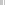 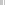 